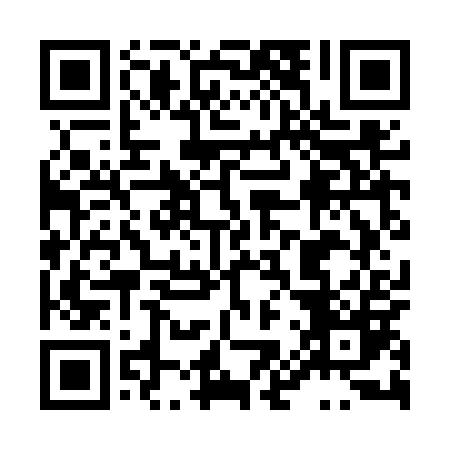 Ramadan times for Drugnia Rzadowa, PolandMon 11 Mar 2024 - Wed 10 Apr 2024High Latitude Method: Angle Based RulePrayer Calculation Method: Muslim World LeagueAsar Calculation Method: HanafiPrayer times provided by https://www.salahtimes.comDateDayFajrSuhurSunriseDhuhrAsrIftarMaghribIsha11Mon4:094:095:5911:473:415:355:357:1912Tue4:074:075:5611:463:425:375:377:2013Wed4:044:045:5411:463:445:395:397:2214Thu4:024:025:5211:463:455:405:407:2415Fri4:004:005:5011:453:465:425:427:2616Sat3:573:575:4811:453:485:445:447:2817Sun3:553:555:4511:453:495:455:457:2918Mon3:523:525:4311:453:505:475:477:3119Tue3:503:505:4111:443:525:495:497:3320Wed3:473:475:3911:443:535:505:507:3521Thu3:453:455:3611:443:545:525:527:3722Fri3:423:425:3411:433:565:545:547:3923Sat3:403:405:3211:433:575:555:557:4124Sun3:373:375:3011:433:585:575:577:4325Mon3:353:355:2811:433:595:585:587:4526Tue3:323:325:2511:424:016:006:007:4727Wed3:293:295:2311:424:026:026:027:4928Thu3:273:275:2111:424:036:036:037:5129Fri3:243:245:1911:414:046:056:057:5330Sat3:213:215:1611:414:056:076:077:5531Sun4:194:196:1412:415:077:087:088:571Mon4:164:166:1212:405:087:107:108:592Tue4:134:136:1012:405:097:117:119:013Wed4:104:106:0812:405:107:137:139:034Thu4:084:086:0512:405:117:157:159:055Fri4:054:056:0312:395:137:167:169:076Sat4:024:026:0112:395:147:187:189:097Sun3:593:595:5912:395:157:197:199:128Mon3:573:575:5712:385:167:217:219:149Tue3:543:545:5512:385:177:237:239:1610Wed3:513:515:5212:385:187:247:249:18